Anmeldebogen COVID-19-Impfung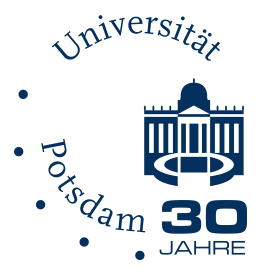 Bitte ausschließlich per E-Mail an arbeitsmedizin@uni-potsdam.de senden. Die eigenhändige Unterschrift wird vor Ort beim Impftermin geleistet.Ich bin an einem Impftermin beim Betriebsarzt der Universität Potsdam interessiert.Name, Vorname: Bereich/ Fakultät: E-Mail-Adresse:	Tel.-Durchwahl Uni: Ich bin an der Universität Potsdam beschäftigt alsMit der Verarbeitung meiner persönlichen Daten zum Zwecke der Abwicklung des Impfvorganges, einschließlich der Übermittlung der gesetzlich erforderlichen Daten zur Dokumentation an das Robert-Koch-Institut bin ich einverstanden.____________, den ________2021			_________________________________								Unterschrift Professor/in Akademische/r Mitarbeiter/in Mitarbeiter/in in Technik oder Verwaltung Wissenschaftliche Hilfskraft (WHK)